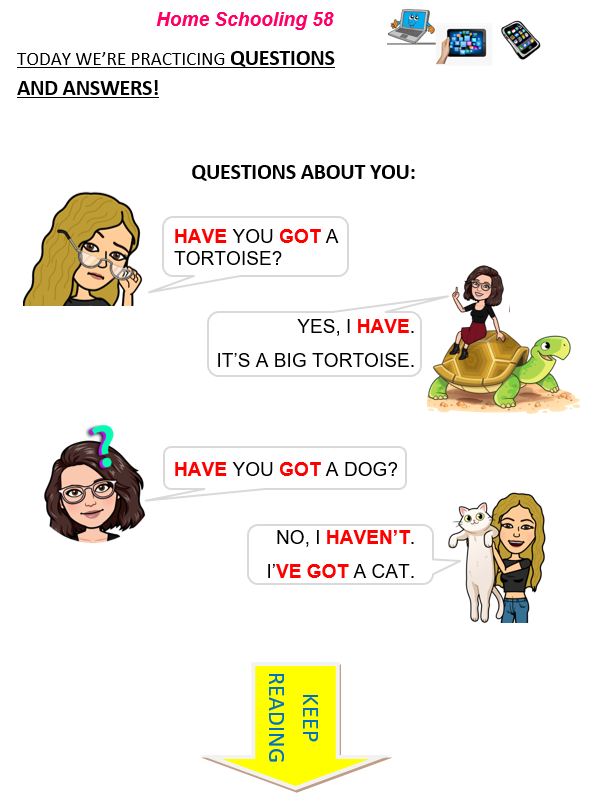 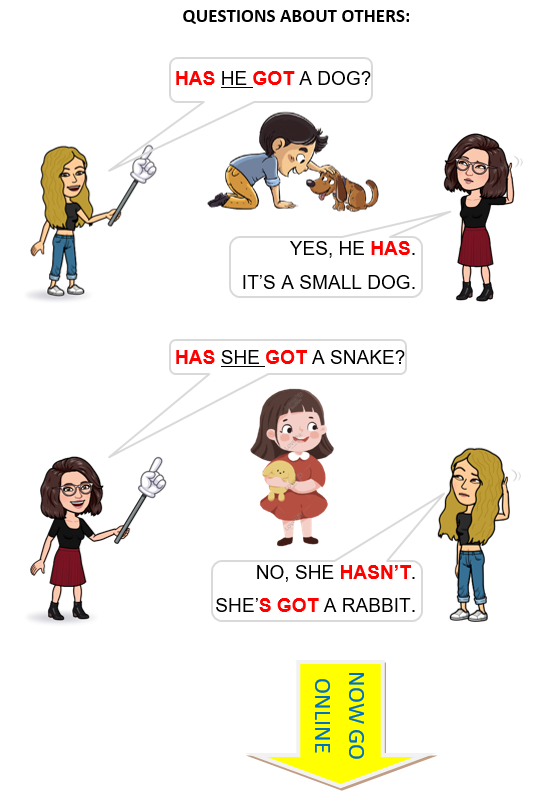 CTRL+CLICK AND WORK ONLINE: 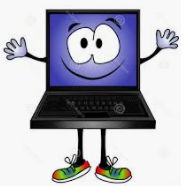 https://forms.gle/GBfzz1RaPa4tU1QN7 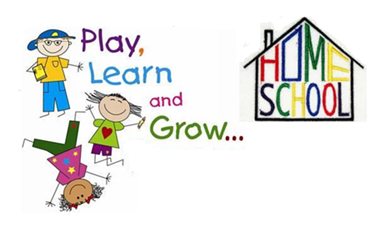 PLEASE PRESS “SUBMIT/SEND” AT THE END OF YOUR ONLINE WORKPOR FAVOR PRESIONAR “ENVIAR” AL FINAL DEL TRABAJO EN LINEA